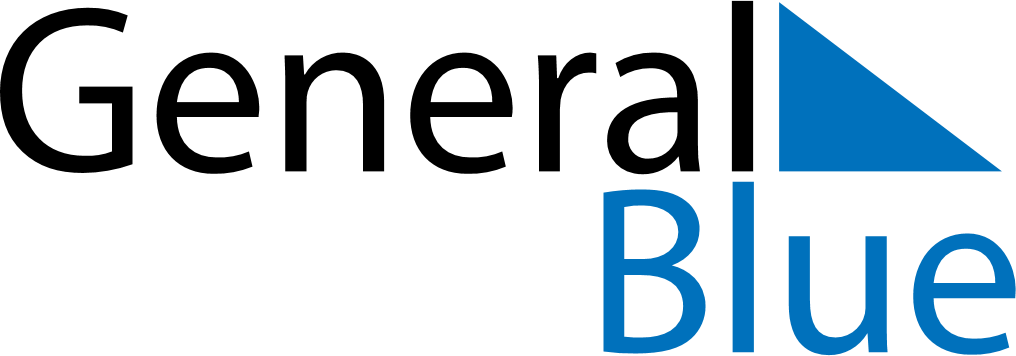 January 2029January 2029January 2029JapanJapanSundayMondayTuesdayWednesdayThursdayFridaySaturday123456New Year’s DayJanuary 2ndJanuary 3rd78910111213Coming of Age Day141516171819202122232425262728293031